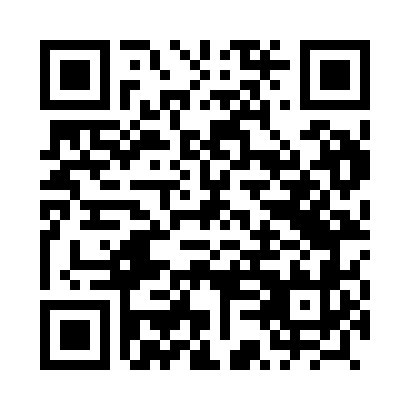 Prayer times for Lewkowo, PolandMon 1 Apr 2024 - Tue 30 Apr 2024High Latitude Method: Angle Based RulePrayer Calculation Method: Muslim World LeagueAsar Calculation Method: HanafiPrayer times provided by https://www.salahtimes.comDateDayFajrSunriseDhuhrAsrMaghribIsha1Mon3:555:5812:294:557:018:562Tue3:525:5612:294:577:028:593Wed3:495:5412:284:587:049:014Thu3:465:5112:284:597:069:035Fri3:435:4912:285:017:089:066Sat3:405:4712:275:027:099:087Sun3:375:4412:275:037:119:118Mon3:335:4212:275:047:139:139Tue3:305:4012:275:067:159:1610Wed3:275:3712:265:077:179:1811Thu3:245:3512:265:087:189:2112Fri3:215:3312:265:097:209:2413Sat3:175:3012:265:107:229:2614Sun3:145:2812:255:127:249:2915Mon3:115:2612:255:137:259:3216Tue3:075:2412:255:147:279:3517Wed3:045:2112:255:157:299:3718Thu3:005:1912:245:167:319:4019Fri2:575:1712:245:187:329:4320Sat2:535:1512:245:197:349:4621Sun2:505:1312:245:207:369:4922Mon2:465:1012:245:217:389:5223Tue2:425:0812:235:227:409:5524Wed2:395:0612:235:237:419:5825Thu2:355:0412:235:247:4310:0226Fri2:315:0212:235:267:4510:0527Sat2:275:0012:235:277:4710:0828Sun2:234:5812:235:287:4810:1229Mon2:194:5612:235:297:5010:1530Tue2:154:5412:225:307:5210:18